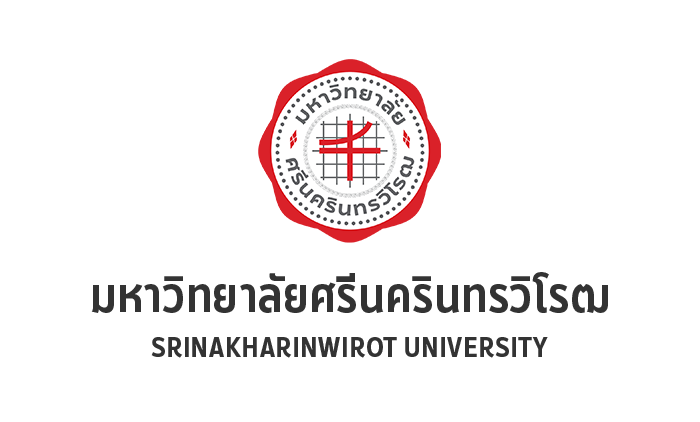 ผลงานที่เป็นผลการดำเนินงานที่ผ่านมาเรื่อง โดยตำแหน่ง                     ระดับเพื่อประกอบการแต่งตั้งให้ดำรงตำแหน่งระดับ                เลขประจำตำแหน่ง สังกัด                คณะมนุษยศาสตร์มหาวิทยาลัยศรีนครินทรวิโรฒเสนอผลงานเข้ารับการประเมิน ปี พ.ศ. 2565คำนำสารบัญ        หน้าบทที่1. บทนำ										1.1 ความเป็นมา								 	1.2 วัตถุประสงค์ของการนำเสนอ						2. แนวคิด ทฤษฏี ความรู้ทางวิชาการหรือแนวคิดที่ใช้ในการดำเนินการ		2.1 กฎ ระเบียบ หรือหลักการทางวิชาการที่นำมาใช้ในการปฏิบัติงาน		 2.2 นโยบายและหลักเกณฑ์ที่ใช้ในการดำเนินการ				 3. สรุปสาระและขั้นตอนในการดำเนินการ3.1 ขั้นตอน กระบวนการในการดำเนินการทั้งหมด3.2 ผู้ร่วมดำเนินการ3.3 ส่วนของงานที่ผู้เสนอผลงานเปฌนผู้ปฏิบัติ3.4 ความยุ่งยากในการดำเนินการ/ปัญหา/อุปสรรค					4. สรุปผลการดำเนินการ							สรุปผลและกระบวนการดำเนินการที่ผู้เสนอเป็นผู้ดำเนินการจัดทำ		ผลสำเร็จของงาน								การนำไปใช้ประโยชน์							5 ข้อเสนอแนะบรรณานุกรมภาคผนวก (ถ้ามี หากไม่มีให้ตัดออก)							บทที่ 1บทนำ1.1 ความเป็นมา………………………………………………………………………………………………………………………………………………………………………………………………………………………………………………………………………………………………………………………………………………………………………………………………………………………1.2 วัตถุประสงค์ของการนำเสนอ………………………………………………………………………………………………………………………………………………………………………………………………………………………………………………………………………………………………………………………………………………………………………………………………………………………บทที่ 2แนวคิด ทฤษฎี ความรู้ทางวิชาการหรือแนวคิดที่ใช้ในการดำเนินการ2.1  กฎ ระเบียบ หรือหลักการทางวิชาการที่นำมาใช้ในการปฏิบัติงาน  หากมีการคัดลอกข้อความ หรือนำข้อความทางวิชาการ จากแหล่งต่างๆ มาใช้ ขอให้เขียนอ้างอิงอ้างอิงในเนื้อเรื่อง และท้ายเรื่อง (บรรณานุกรม) ให้ครบถ้วน โดยสามารถใช้หลักการเขียนอ้างอิงเอกสารและบรรณานุกรมของ APA (American Psychology Association)………………………………………………………………………………………………………………………………………………………………………………………………………………………………………………………………………………………………………………………………………………………………………………………………………………………2.2 นโยบายและหลักเกณฑ์ที่ใช้ในการดำเนินการ………………………………………………………………………………………………………………………………………………………………………………………………………………………………………………………………………………………………………………………………………………………………………………………………………………………ในกรณีที่มีการนำข้อความ หรือรูปภาพส่วนใดส่วนหนึ่ง (รวมทั้งดัดแปลง และแก้ไข) จากแหล่งต่าง ๆ ที่น่าเชื่อถือลงในผลงาน ฯ  ต้องใส่แหล่งที่มาของข้อมูลให้ครบถ้วน โดยให้อ้างอิงในเนื้อความ และในบรรณานุกรม ตัวอย่างการเขียนอ้างอิงในเนื้อหาผู้แต่ง 1 คน  : ชื่อ นามสกุล (ปีพิมพ์) หรือ องค์กร (ปีที่พิมพ์)   สรญา แสงเย็นพันธ์ (2565) ……………………………………………..………………………..ผู้แต่ง 2 คน : ชื่อ นามสกุล 1 และ ชื่อ นามสกุล 2 (ปีพิมพ์)                 ธีรศักดิ์ อุปรมัย อุปไมยอธิชัย และ สุุชาติ บางวิเศษ (2563)........................................................ผู้แต่ง 3 คน + : ชื่อ นามสกุล และคณะ (ปีที่พิมพ์) สรญา แสงเย็นพันธ์ และคณะ (2565)……………………………………………………………………………การอ้างอิงจากข้อมูลจากแหล่งข้อมูลระดับทุติยภูมิ(สุวัจน์ ธัญรส, 2560, อ้างอิงใน ยุทธนา พงษ์พิริยะเดชะ, 2561)  ...........................................................................บทที่ 3สรุปสาระและขั้นตอนการดำเนินการ3.1 ขั้นตอน กระบวนการในการดำเนินการ ……………………………………………………………………………………………………………………………………………………………………………………………………………………………………………………………………………………………………………………………………………………………………………………………………………………3.2 ผู้ร่วมดำเนินการ (ถ้ามี)………………………………………………………………………………………………………………………………………………………………………………………………………………………………………………………………………………………………………………………………………………………………………………………………………………………3.3 ส่วนของงานที่ผู้เสนอผลงานเป็นผู้ปฏิบัติ………………………………………………………………………………………………………………………………………………………………………………………………………………………………………………………………………………………………………………………………………………………………………………………………………………………3.4 ความยุ่งยากในการดำเนินการ/ ปัญหา / อุปสรรค………………………………………………………………………………………………………………………………………………………………………………………………………………………………………………………………………………………………………………………………………………………………………………………………………………………บทที่ 4สรุปผลการดำเนินการ4.1 สรุปผลและกระบวนการดำเนินการที่ผู้เสนอเป็นผู้ดำเนินการจัดทำ………………………………………………………………………………………………………………………………………………………………………………………………………………………………………………………………………………………………………………………………………………………………………………………………………………………4.2 ผลสำเร็จของงาน4.2.1 เชิงปริมาณ………………………………………………………………………………………………………………………………………………………………………………………………………………………………………………………………………………………………………………………………………………………………………………………………………………………4.2.2 เชิงคุณภาพ ………………………………………………………………………………………………………………………………………………………………………………………………………………………………………………………………………………………………………………………………………………………………………………………………………………………4.3 การนำไปใช้ประโยชน์………………………………………………………………………………………………………………………………………………………………………………………………………………………………………………………………………………………………………………………………………………………………………………………………………………………บทที่ 5ข้อเสนอแนะ………………………………………………………………………………………………………………………………………………………………………………………………………………………………………………………………………………………………………………………………………………………………………………………………………………………………………………………………………………………………………………………………………………………………………………………………………………………………………………………………………………………………………………………………………………………………………………………………………………………………………………บรรณานุกรมตัวอย่าง การอ้างอิงเว็บไซต์ 	ชื่อ นามสกุลผู้เขียน./(วัน/เดือน/ปีที่เผยแพร่)./ชื่อบทความ./ชื่อเว็บไซต์./URLสรญา แสงเย็นพันธ์. (18 กันยายน 2561). มาทำความเข้าใจระบบสี CMYK กับ RGB. สำนักพิมพ์มหาวิทยาลัย
นเรศวร. https://www.nupress.grad.nu.ac.th/cmyk-and-rgb/วิทยานิพนธ์ปริญญาดุษฎีบัณฑิตและวิทยานิพนธ์ปริญญามหาบัณฑิจากเว็บไซต์ชื่อ นามสกุล./(ปีที่เผยแพร่)./ชื่อวิทยานิพนธ์/[วิทยานิพนธ์ปริญญาดุษฎีบัณฑิต หรือวิทยานิพนธ์ปริญญามหาบัณฑิต,/ชื่อมหาวิทยาลัย]./ชื่อเว็บไซต์./URLวันชนะ จูบรรจง. (2560). ระบบสนับสนุนการประมาณการสัมผัสแคดเมียมผ่านการบริโภคอาหาร (วิทยานิพนธ์ปริญญามหาบัณฑิต, มหาวิทยาลัยนเรศวร). ThaiLIS. https://tdc.thailis.or.th/tdc/search_result.phpภาคผนวก (ถ้ามี)